Niedersachsen-Meute e.V. 29683 Dorfmark 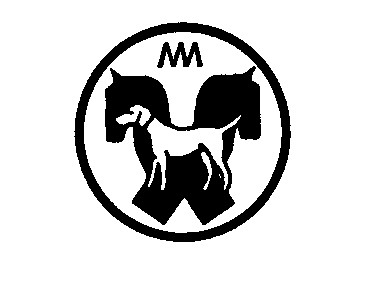 Rundschreiben 05/2018 	29. Oktober 2018 Sehr verehrte Mitglieder der Niedersachsen Meute, leider mussten wir in den letzten Wochen von zwei langjährigen Freunden und Förderern der Meute Abschied nehmen. Am 28. September verstarb Herr Hans-Wilhelm Vogeley, der schon in den 50er Jahren mit seinem Vater die Jagden in Isernhagen ritt. Später hat er uns in vielen Bereichen unterstützt und begleitet. Am 6. Oktober verstarb unser großer Freund und Förderer Dr. Matthias Erich Rabbethge. Seine Unterstützung der Meute war legendär- in allen möglichen Bereichen- durch Organisation von Jagden, Stellung von Pferden, langjährig als Vorstandsmitglied und auch durch große finanzielle Unterstützung. Wir denken an Beide gern zurück und werden die Erinnerungen im Herzen behalten. Die Jagdsaison ist in vollem Gang und unsere Hunde übertreffen sich selbst. Es geht schnell zur Sache. Eine große Freude für alle, die das miterleben können. Alle unsere Jagden haben etwas Besonderes, einen eigenen Charme und in der Vielfalt unseres Jagdprogramms liegt ein besonderer „Reichtum“. Unsere Veranstalter geben für die nächsten Jagden folgende Einzelheiten bekannt: 4. November 	Warxbüttel Stelldichein um 10:30 Uhr auf Gut Warxbüttel1, 38528 Adenbüttel bei Familie Schulte-Uemmingen. Abritt um 11:00 Uhr. Auskünfte erteilt Mechthild von Lucke, Tel. Nr. 0160 97208024. 10. November 	Herrmannsburg Stelldichein um 11:30 Uhr in Hermannsburg-Weesen, Postweg 2 im Gut Landliebe. Abritt um 12:30 Uhr. Auskünfte Hans Mensing, Tel. Nr. 0172 4018522. 11. November  	Thedinghausen Jagd des Bremer Reitclubs e.V. . Stelldichein um 12:00 Uhr auf dem Gutshof Schlieme, 27339 Riede. 12:30 Uhr Abritt. Auskünfte von Dr. Matthias Röpke, Tel. Nr. 04204 279. 17. November 	Kremmen Stelldichein um 11:00 Uhr im Staffelder Triftweg in 16766 Kremmen, OT Staffelde. Abritt 12:00 Uhr. Auskünfte: Malte Voigts Tel. Nr. 0171 9743129 oder Cesalie Voigts, Tel. Nr. 0177 4914649. 24. November 	Eitze  	 Stelldichein um 12:30 Uhr Luttumer Wischen 1, 27308 Kirchlinteln .Abritt 13:00 Uhr. Auskünfte: Henrich Rohde, Tel. Nr. 04231 61085 oder Fredy Behrendt, Tel. Nr. 04238 943895. 1. Dezember  	Oldenburg Stelldichein um 11:00 Uhr an der Reithalle in Oldenburg Bümmerstede. Auskünfte: Reitschule, Tel. Nr. 0441 42188 und Franz-Joseph Boklage, Tel. Nr. 0151 28745372. Schriftführer: Camill Freiherr von Dungern, Vor dem Hagen 1, 30938 Burgwedel;  vondungern@gmx.de Vereinskonto: IBAN DE91 2703 2500 0000 0032 02, BIC: BCLSDE21 www.niedersachsenmeute.de 8. Dezember 	Wense Stelldichein um 12:00 Uhr zur Jagdandacht in der Kapelle zu Wense. Anschließend Abritt zur Abschlussjagd. Wegen der Wetterbedingungen kann es zu einer Änderung kommen, deshalb bitten wir dringend um Anmeldung unter der Tel. Nr.05163 91321. In der Zeit vom 6.12. bis zum 9.12. 2018 findet in Hannover die Messe Pferd- und Jagd statt. Wie in jedem Jahr werden wir in der Halle Country mit einem Stand vertreten sein. Die Meute und die Standbesatzung unter Leitung von Ursel Bülthuis freuen sich über einen Besuch. Am 26. Januar 2019 findet unser Meuteball- diesmal in Gut Thansen bei Amelinghausen - statt. Bitte notieren Sie alle diesen Termin. Die Einladung versenden wir mit dem letzten Rundschreiben des Jahres. Im Auftrage des Vorstandes wünsche ich Ihnen allen einen schönen Abschluss der Saison 2018 und grüße Sie herzlich Ihr 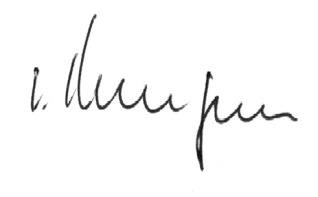 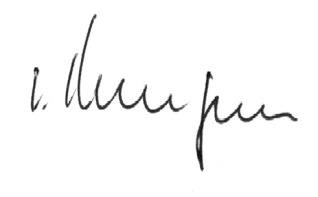 2 